Приложение 1к приказу №234 от 02.10.2021г.Муниципальное бюджетное общеобразовательное учреждение средняя общеобразовательная школа № 10 г. СальскаПРОГРАММАНАСТАВНИЧЕСТВАна 2021-2022 уч. годСоставители:Носачева М.А., заместитель директора по УВРКиктенко В.Д., руководитель методического совета школыСальск 2021СОДЕРЖАНИЕВВЕДЕНИЕПрограмма наставничества «муниципального бюджетного  общеобразовательного учреждения средней общеобразовательной школы № 10 г. Сальска» на 2021-2022 год (далее – Программа) отражает комплекс мероприятий и формирующих их действий, направленный на организацию взаимоотношений наставника и наставляемого в конкретных формах для получения ожидаемых результатовВ соответствие с Распоряжением Минпросвещения России от 25.12.2019 г. № Р-145 «Об утверждении методологии (целевой модели) наставничества обучающихся для организаций, осуществляющих образовательную деятельность по общеобразовательным, дополнительным общеобразовательным и программам среднего профессионального образования, в том числе с применением лучших практик обмена опытом между обучающимися» образовательные организации (далее – ОО) должны разработать и осуществить реализацию Программ наставничества (далее – Программа).Структурное построение Программы как документа планирования определяется процессом ее разработки, который предполагает выполнение следующих содержательных этапов:целеполагание (определение и согласование со всеми участниками системы наставничества в ОО цели и задач);определение форм наставничества, как проектов в рамках Программы;выбор ролевых моделей в рамках форм наставничества, как микро-проектов; разработку типовых индивидуальных образовательных маршрутов развития    наставляемых под руководством наставника (далее – Индивидуальных    планов) в разрезе форм наставничества, на основе которых наставнические   пары (наставляемый с наставником) разрабатывают свои индивидуальные    планы с учетом выбранной ролевой модели; разработку календарного плана работы Школы наставника.1. ЦЕЛЬ И ЗАДАЧИ ПРОГРАММЫДЕРЕВО ЦЕЛЕЙ ПРОГРАММЫРолевые модели Форма наставничества: «Учитель - учитель (педагог – педагог)»ИНДИВИДУАЛЬНЫЙ ОБРАЗОВАТЕЛЬНЫЙ МАРШРУТ РАЗВИТИЯ ПОД РУКОВОДСТВОМ НАСТАВНИКАФорма наставничества: «учитель-учитель». Ролевая модель: «опытный учитель (педагог) – молодой специалист».Ф.И.О. и должность наставляемого сотрудника Евтушенко Татьяна Николаевна, учитель русского языка и литературыФ.И.О. и должность наставника Киктенко Вера Дмитриевна, учитель математикиСрок осуществления плана: с «01» сентября 2021 г. по «25» мая 2022 г.Форма наставничества: «Учитель - учитель (педагог – педагог)»ИНДИВИДУАЛЬНЫЙ ПЛАН РАЗВИТИЯ ПОД РУКОВОДСТВОМ НАСТАВНИКАФорма наставничества: «Учитель-учитель». Ролевая модель: «опытный учитель (педагог) – молодой специалист»Ф.И.О. и должность наставляемого сотрудника Филимонова Татьяна Викторовна, учитель начальных классов Ф.И.О. и должность наставника Тищенко Юлия Ивановна, учитель начальных классовСрок осуществления плана: с «01» сентября 2021 г. по «25» мая 2022 г.4. КАЛЕНДАРНЫЙ ПЛАН РАБОТЫ ШКОЛЫ НАСТАВНИКАВведение1. Цель и задачи Программы2. Ролевые модели в рамках форм наставничества, реализуемые в«Муниципальном бюджетном общеобразовательном учреждении средней общеобразовательной школе № 10 г. Сальска»3. Индивидуальный план развития наставляемых под руководством наставника в разрезе форм наставничества4. Календарный план работы Школы наставникаФорма наставничестваВариации ролевых моделейУченик-ученик  «успевающий – неуспевающий» - классический вариант поддержки для достижения лучших образовательных результатов;  «лидер – пассивный» - психоэмоциональная поддержка с адаптацией в коллективе или развитием коммуникационных, творческих, лидерских навыков; «равный – равному» - обмен навыками, например, когда наставник обладает критическим мышлением, а наставляемый – креативным; взаимная поддержка, совместная работа над проектом. Учитель-учитель «опытный учитель (педагог) – молодой специалист» - классический вариант поддержки для приобретения молодым специалистом необходимых профессиональных навыков (организационных, коммуникационных) и закрепления на месте работы;  «опытный предметник – неопытный предметник» - опытный педагог оказывает методическую поддержку по конкретному предмету (поиск пособий, составление рабочих программ и тематических планов и т.д.).№Проект, заданиеСрокПланируемыйрезультатФактический результатОценканаставникаРаздел 1. Анализ профессиональных трудностей и способы их преодоленияРаздел 1. Анализ профессиональных трудностей и способы их преодоленияРаздел 1. Анализ профессиональных трудностей и способы их преодоленияРаздел 1. Анализ профессиональных трудностей и способы их преодоленияРаздел 1. Анализ профессиональных трудностей и способы их преодоленияРаздел 1. Анализ профессиональных трудностей и способы их преодоления1.1.Провести самодиагностику на предмет определения приоритетных направлений профессионального развитияв течение годаОпределен перечень дефицитных компетенций, требующих развития; сформулирован перечень тем консультаций с наставником1.2.Провести диагностическую/развивающую беседу с наставником, для уточнения зон профессионального развитияв течение годаОпределен перечень дефицитных компетенций, требующих развития; сформулирован перечень тем консультаций с наставником1.3.Разработать меры по преодолению профессиональных трудностей с учетом тем мероприятий раздела 2.в течение годаРазработаны меры преодоления профессиональных трудностей Раздел 2. Вхождение в должностьРаздел 2. Вхождение в должностьРаздел 2. Вхождение в должностьРаздел 2. Вхождение в должностьРаздел 2. Вхождение в должностьРаздел 2. Вхождение в должность2.1.Познакомиться с ОО, ее особенностями, направлениями работы, Программой развития и др.сентябрь-октябрьОсуществлено знакомство с особенностями и направлениями работы ОО, изучена Программа развития ОО2.2.Изучить помещения ОО (основные помещения, правила пользования и пр.): учебные кабинеты, мастерские, спортзал, библиотека, столовая и пр.сентябрьХорошая ориентация в здании ОО, расположение кабинетов, знание аварийных выходов.2.3.Познакомиться с коллективом и наладить взаимодействие с ним: руководство ОО, педагоги-предметники, педагог-психолог, учитель-логопед, секретарь, замдиректора по АХР и пр.сентябрь-октябрьСовместно с наставником нанесены визиты-знакомства, во время визитов обсуждены направления взаимодействия и сотрудничества2.4.Изучить сайт ОО, страничку ОО в социальных сетях,  правила размещения информации в Интернете о деятельности ООв течение годаХорошая ориентация по сайту, на стра-ницах ОО в соцсетях, изучены правила размещения информации в Интернете используется в практической работе работа в ZOOM, на платформе Учи.ру2.5.Изучить Кодекс этики и служебного поведения сотрудника ОО (взаимодействие с родителями, коллегами, учащимися и пр.)в течение годаПрименяются правила Кодекса этики и служебного поведения2.6.Сформировать понимание о правилах безопасности при выполнении своих должностных обязанностейв течение годаСоблюдаются правила безопасности при выполнении должностных обязанностей2.7.Изучить методику построения и организации результативного учебного процессав течение годаОрганизован результативный учебный процесс по русскому языку и литературе; по дисциплинам: «Читательская грамотность», «Глобальные компетенции», «Креативное мышление» 2.8.Научиться анализировать результаты своей профессиональной деятельностив течение годаИзучены и внедрены методы анализа планов деятельности педагога, применяемых методов обучения, самоанализ урока.Раздел 3. Направления профессионального развития педагогического работникаРаздел 3. Направления профессионального развития педагогического работникаРаздел 3. Направления профессионального развития педагогического работникаРаздел 3. Направления профессионального развития педагогического работникаРаздел 3. Направления профессионального развития педагогического работникаРаздел 3. Направления профессионального развития педагогического работникав течение года3.1.Изучить психологические и возрастные особенности обучающихся основной школыв течение годаИзучены психологические и возрастные особенности обучающихся основной школы, которые учитываются при подготовке к занятиям3.2.Освоить эффективные подходы к планированию деятельности педагога в течение годаОсвоены такие эффективные подходы к планированию деятельности педагога как  использование современных образовательных технологий в учебном процессе, организация работы на уроке с различными категориями обучающихся3.3.Познакомиться с успешным опытом организации внеклассной работы; в повышении финансовой грамотности обучающихсяв течение годаИзучен успешный опыт организации таких мероприятий, как проектная деятельность, индивидуальная работа на уроке3.4.Изучить успешный опыт организации работы с родителями (в т.ч. - подготовка и проведение родительских собраний; вовлечение их во внеурочную деятельность)в течение годаСовместно с наставником подготов-лены и проведены родительские собрания, мероприятия с родителями: ко Дню матери, к Новому году 3.5.Изучить документы и НПА, регулирующие деятельность педагога (трудовой договор, Положение по оплате труда, ВСОКО, должностная инструкция и пр.) сентябрь-октябрьИзучено содержание трудового договора, Положение по оплате труда, должностная инструкция.3.6.Освоить успешный опыт учебно-методической работы педагога (составление технологической карты урока; метод. рекомендаций и пр.)в течение годаСоставлены технологические карты уроков по предметам, освоены методические требования к современному уроку 3.7.Изучить опыт участия педагогов в проектной деятельности ООв течение годаИзучены проекты «Исследовательская деятельность школьников» и выявлена роль педагога в данном направлении3.8.Изучить перечень и порядок предоставления платных образовательных услуг в ООсентябрьИзучены документы по предоставлению платных образовательных услуг в ОО3.9.Перенять опыт оформления документации (перечень, шаблоны и правила), сопровождающей деятельность педагога в течение годаПо формату подготовлены: журналы (бумажный и электронный варианты), РП по учебным предметам, РП по внеурочной деятельности, личные дела обучающихся, организация питания обучающихся.3.10Изучить успешный опыт организации профессионального развития педагога (в т.ч. - использование возможностей ресурсных центров, площадок, формы и направления профразвития)в течение годаНа основе изучения успешного опыта организации профразвития в ОО выбраны формы собственного профразвития: посещение уроков опытных коллег, участие в вебинарах, курсы повышения квалификации3.11Сформировать понимание эффективного поведения педагога при возникновении конфликтных ситуаций (между педагогом и родителем, педагогом и коллегами и пр.), познакомиться со способами их профилактики и урегулированияв течение годаУсвоен алгоритм эффективного пове-дения педагога при возникновении конфликтных ситуаций в группе уча-щихся, родителей и способов их профилактики3.12Познакомиться с успешными практиками разработки и внедрения образовательных инноваций в практику пед. деятельности в течение годаИзучена практика разработки и внедрения игр по повышению финансовой грамотности3.13Подготовить выступление на МО русского языка и литературымайПодготовлена к выступлению по проблеме: «»3.14…Подпись наставника___________________________                                           «____» _________ 20__г.Подпись наставляемого сотрудника_______________________«____» _________ 20__ г.№Проект, заданиеСрокПланируемыйрезультатФактический результатОценканаставникаРаздел 1. Анализ профессиональных трудностей и способы их преодоленияРаздел 1. Анализ профессиональных трудностей и способы их преодоленияРаздел 1. Анализ профессиональных трудностей и способы их преодоленияРаздел 1. Анализ профессиональных трудностей и способы их преодоленияРаздел 1. Анализ профессиональных трудностей и способы их преодоленияРаздел 1. Анализ профессиональных трудностей и способы их преодоления1.1.Провести самодиагностику на предмет определения приоритетных направлений профессионального развитияв течение годаОпределен перечень дефицитных компетенций, требующих развития; сформулирован перечень тем консультаций с наставником.1.2.Провести диагностическую/развивающую беседу с наставником, для уточнения зон профессионального развитияв течение годаОпределен перечень дефицитных компетенций, требующих развития; сформулирован перечень тем консультаций с наставником.1.3.Разработать меры по преодолению профессиональных трудностей с учетом тем мероприятий раздела 2.в течение годаРазработаны меры преодоления профессиональных трудностей.Раздел 2. Вхождение в должностьРаздел 2. Вхождение в должностьРаздел 2. Вхождение в должностьРаздел 2. Вхождение в должностьРаздел 2. Вхождение в должностьРаздел 2. Вхождение в должность2.1.Познакомиться с ОО, ее особенностями, направлениями работы, Программой развития и др.сентябрь-октябрьОсуществлено знакомство с особенностями и направлениями работы ОО, изучена Программа развития ОО2.2.Изучить помещения ОО (основные помещения, правила пользования и пр.): учебные кабинеты, физкультурный зал, библиотека, столовая и пр.сентябрьХорошая ориентация в здании ОО, знание аварийных выходов.2.3.Познакомиться с коллективом и наладить взаимодействие с ним: руководство ОО, педагоги-предметники; завхоз и пр.сентябрь-октябрьСовместно с наставником нанесены визиты-знакомства, во время визитов обсуждены направления взаимодействия и сотрудничества2.4.Изучить сайт ОО, страничку ОО в социальных сетях, правила размещения информации в Интернете о деятельности ООИзучить сайт ОО, страничку ОО в социальных сетях, правила размещения информации в Интернете о деятельности ООв течение годав течение годаХорошая ориентация по сайту, на страницах ОО в соцсетях, изучены правила размещения информации в Интернете, используется в практической работе работа в ZOOM, на платформе Учи.руХорошая ориентация по сайту, на страницах ОО в соцсетях, изучены правила размещения информации в Интернете, используется в практической работе работа в ZOOM, на платформе Учи.руХорошая ориентация по сайту, на страницах ОО в соцсетях, изучены правила размещения информации в Интернете, используется в практической работе работа в ZOOM, на платформе Учи.ру2.5.Изучить Кодекс этики и служебного поведения сотрудника ОО (взаимодействие с родителями, коллегами, учащимися и пр.)Изучить Кодекс этики и служебного поведения сотрудника ОО (взаимодействие с родителями, коллегами, учащимися и пр.)в течение годав течение годаПрименяются правила Кодекса этики и служебного поведенияПрименяются правила Кодекса этики и служебного поведенияПрименяются правила Кодекса этики и служебного поведения2.6.Сформировать понимание о правилах безопасности при выполнении своих должностных обязанностейСформировать понимание о правилах безопасности при выполнении своих должностных обязанностейв течение годав течение годаСоблюдаются правила безопасности при выполнении должностных обязанностей: обеспечивает безопасное проведение учебно-воспитательного процесса, обязан уметь оказывать первую медицинскую помощь, воспитывать у учащихся чувство личной ответственности за соблюдение правил ТБ, немедленно извещать руководителя организации о каждом несчастном случае.Соблюдаются правила безопасности при выполнении должностных обязанностей: обеспечивает безопасное проведение учебно-воспитательного процесса, обязан уметь оказывать первую медицинскую помощь, воспитывать у учащихся чувство личной ответственности за соблюдение правил ТБ, немедленно извещать руководителя организации о каждом несчастном случае.Соблюдаются правила безопасности при выполнении должностных обязанностей: обеспечивает безопасное проведение учебно-воспитательного процесса, обязан уметь оказывать первую медицинскую помощь, воспитывать у учащихся чувство личной ответственности за соблюдение правил ТБ, немедленно извещать руководителя организации о каждом несчастном случае.2.7.Изучить методику построения и организации результативного учебного процессаИзучить методику построения и организации результативного учебного процессав течение годав течение годаОрганизован результативный учебный процесс по предметам: русский язык, литературное чтение, математика, окружающий мир, изо, технология.Организован результативный учебный процесс по предметам: русский язык, литературное чтение, математика, окружающий мир, изо, технология.Организован результативный учебный процесс по предметам: русский язык, литературное чтение, математика, окружающий мир, изо, технология.2.8.Научиться анализировать результаты своей профессиональной деятельностиНаучиться анализировать результаты своей профессиональной деятельностив течение годав течение годаИзучены и внедрены методы анализа планов деятельности педагога, применяемых методов обучения.Изучены и внедрены методы анализа планов деятельности педагога, применяемых методов обучения.Изучены и внедрены методы анализа планов деятельности педагога, применяемых методов обучения.Раздел 3. Направления профессионального развития педагогического работникаРаздел 3. Направления профессионального развития педагогического работникаРаздел 3. Направления профессионального развития педагогического работникаРаздел 3. Направления профессионального развития педагогического работникаРаздел 3. Направления профессионального развития педагогического работникаРаздел 3. Направления профессионального развития педагогического работникаРаздел 3. Направления профессионального развития педагогического работникаРаздел 3. Направления профессионального развития педагогического работникаРаздел 3. Направления профессионального развития педагогического работникаРаздел 3. Направления профессионального развития педагогического работникаРаздел 3. Направления профессионального развития педагогического работникаРаздел 3. Направления профессионального развития педагогического работникаРаздел 3. Направления профессионального развития педагогического работника3.1.Изучить психологические и возрастные особенности учащихся 1 классаИзучить психологические и возрастные особенности учащихся 1 классав течение годав течение годаИзучены психологические и возрастные особенности учащихся 1 класса, с использованием современных психологических тестов, таких, как тест «Оценка самоконтроля в общении», «Комплексное обследование познавательной сферы младшего школьника».Изучены психологические и возрастные особенности учащихся 1 класса, с использованием современных психологических тестов, таких, как тест «Оценка самоконтроля в общении», «Комплексное обследование познавательной сферы младшего школьника».Изучены психологические и возрастные особенности учащихся 1 класса, с использованием современных психологических тестов, таких, как тест «Оценка самоконтроля в общении», «Комплексное обследование познавательной сферы младшего школьника».3.2.Освоить эффективные подходы к планированию деятельности педагога Освоить эффективные подходы к планированию деятельности педагога в течение годав течение годаОсвоены такие эффективные подходы к планированию деятельности педагога, как: КТП, этапы педагогического контроля, самообразование, план занятий.Освоены такие эффективные подходы к планированию деятельности педагога, как: КТП, этапы педагогического контроля, самообразование, план занятий.Освоены такие эффективные подходы к планированию деятельности педагога, как: КТП, этапы педагогического контроля, самообразование, план занятий.3.3.Познакомиться с успешным опытом организации внеклассной деятельностиПознакомиться с успешным опытом организации внеклассной деятельностив течение годав течение годаИзучен успешный опыт организации таких мероприятий, как тематические экскурсии, КВН, предметная неделя «Путешествие в Королевство наук», «Конкурс чтецов ко дню матери», «Весенняя капель», «День здоровья», «А ну-ка, мальчики!», «А ну-ка, девочки!», «Масленица»Изучен успешный опыт организации таких мероприятий, как тематические экскурсии, КВН, предметная неделя «Путешествие в Королевство наук», «Конкурс чтецов ко дню матери», «Весенняя капель», «День здоровья», «А ну-ка, мальчики!», «А ну-ка, девочки!», «Масленица»Изучен успешный опыт организации таких мероприятий, как тематические экскурсии, КВН, предметная неделя «Путешествие в Королевство наук», «Конкурс чтецов ко дню матери», «Весенняя капель», «День здоровья», «А ну-ка, мальчики!», «А ну-ка, девочки!», «Масленица»3.4.Изучить успешный опыт организации работы с родителями (в т.ч. - подготовка и проведение родительских собраний; вовлечение их во внеурочную деятельность)Изучить успешный опыт организации работы с родителями (в т.ч. - подготовка и проведение родительских собраний; вовлечение их во внеурочную деятельность)в течение годав течение годаСовместно с наставником подготовлено и проведено 1 родительское собрание, мероприятия с родителями (организация работы с родительским комитетом, индивидуальная беседа с родителями, даются рекомендации по индивидуальному развитию ребёнка, подготовка к Новому году в классе и др.).Совместно с наставником подготовлено и проведено 1 родительское собрание, мероприятия с родителями (организация работы с родительским комитетом, индивидуальная беседа с родителями, даются рекомендации по индивидуальному развитию ребёнка, подготовка к Новому году в классе и др.).Совместно с наставником подготовлено и проведено 1 родительское собрание, мероприятия с родителями (организация работы с родительским комитетом, индивидуальная беседа с родителями, даются рекомендации по индивидуальному развитию ребёнка, подготовка к Новому году в классе и др.).3.5.Изучить документы и НПА, регулирующие деятельность педагога (в т.ч. - эффективный контракт, Положение по оплате труда, ВСОКО, должностная инструкция и пр.) Изучить документы и НПА, регулирующие деятельность педагога (в т.ч. - эффективный контракт, Положение по оплате труда, ВСОКО, должностная инструкция и пр.) сентябрь - октябрьсентябрь - октябрьИзучено содержание эффективного контракта педагога, Положение по оплате труда, должностная инструкция.Изучено содержание эффективного контракта педагога, Положение по оплате труда, должностная инструкция.Изучено содержание эффективного контракта педагога, Положение по оплате труда, должностная инструкция.3.6.Освоить успешный опыт учебно-методической работы педагога (составление технологической карты урока; метод.рекомендаций и пр.)Освоить успешный опыт учебно-методической работы педагога (составление технологической карты урока; метод.рекомендаций и пр.)в течение годав течение годаСоставлены технологические карты уроков по общеобразовательным предметамСоставлены технологические карты уроков по общеобразовательным предметамСоставлены технологические карты уроков по общеобразовательным предметам3.7.Изучить опыт участия педагогов в проектной деятельности ООИзучить опыт участия педагогов в проектной деятельности ООв течение годав течение годаИзучены проекты «Научно-исследовательская конференция младших школьников» и выявлена роль педагога в данном направленииИзучены проекты «Научно-исследовательская конференция младших школьников» и выявлена роль педагога в данном направленииИзучены проекты «Научно-исследовательская конференция младших школьников» и выявлена роль педагога в данном направлении3.8.Изучить перечень и порядок предоставления платных образовательных услуг в ООИзучить перечень и порядок предоставления платных образовательных услуг в ООсентябрьсентябрьИзучены документы по предоставлению платных образовательных услуг в ОО – предподготовка к школе.Изучены документы по предоставлению платных образовательных услуг в ОО – предподготовка к школе.Изучены документы по предоставлению платных образовательных услуг в ОО – предподготовка к школе.3.9.3.9.Перенять опыт оформления документации, сопровождающей деятельность педагога в течение годав течение годав течение годаПо формату подготовлены: журналы (бумажный и электронный варианты), РП по учебным предметам, РП по внеурочной деятельности, Личные дела обучающихся, организация питания обучающихся.3.103.10Изучить успешный опыт организации профессионального развития педагога (в т.ч. - использование возможностей ресурсных центров, площадок, формы и направления профразвития)в течение годав течение годав течение годаУчастие в вебинарах, курсы повышения квалификации3.113.11Сформировать понимание эффективного поведения педагога при возникновении конфликтных ситуаций (между педагогом и родителем, педагогом и коллегами и пр.), познакомиться со способами их профилактики и урегулированияв течение годав течение годав течение годаУсвоен алгоритм эффективного поведения педагога при возникновении конфликтных ситуаций в группе учащихся, родителей и способов их профилактики3.123.12Познакомиться с успешными практиками разработки и внедрения образовательных инноваций в практику пед. деятельности в течение годав течение годав течение годаИзучена практика разработки и внедрения игровой технологии по повышению финансовой грамотности3.133.13Подготовить выступление на МО учителей начальных классовПодготовлена к выступлению работа по теме «Формирование читательской самостоятельности младших школьников через умение и навыки работы с книгой на уроках по ФГОС»Подпись наставника___________________________                                           «____» _________ 2021 г.Подпись наставника___________________________                                           «____» _________ 2021 г.Подпись наставника___________________________                                           «____» _________ 2021 г.Подпись наставника___________________________                                           «____» _________ 2021 г.          Подпись наставляемого сотрудника_______________________                                                              «____» _________ 2021 г.          Подпись наставляемого сотрудника_______________________                                                              «____» _________ 2021 г.          Подпись наставляемого сотрудника_______________________                                                              «____» _________ 2021 г.          Подпись наставляемого сотрудника_______________________                                                              «____» _________ 2021 г.          Подпись наставляемого сотрудника_______________________                                                              «____» _________ 2021 г.          Подпись наставляемого сотрудника_______________________                                                              «____» _________ 2021 г.          Подпись наставляемого сотрудника_______________________                                                              «____» _________ 2021 г.МероприятиеСрокиОтветственныйОрганизация и проведение вводного совещания с наставникамиСентябрьКиктенко В.Д., руководитель МО школыОпределение способов развития наставников (повышение квалификации, внутреннее обучение в ОО, стажировка и др.), согласование способов с наставникамиДиректор ОООрганизация и проведение совещания с наставниками по итогам обученияВ течение годаКиктенко В.Д., руководитель МО школыОценка уровня удовлетворенности наставников работой Школы наставникаДо 25.05.2022Зам.директора по УВР Носачева М.А.Анализ деятельности Школы наставника за год, внесение по итогам анализа предложений по коррективам Программу наставничества ОО на следующий год До 25.05.2022Киктенко В.Д., руководитель МО школы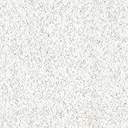 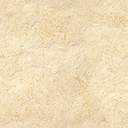 